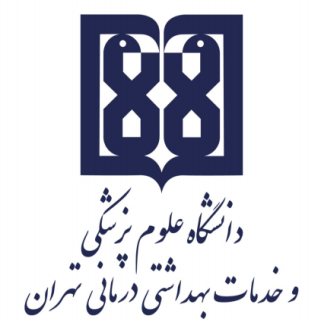 معاونت آموزشيمركز مطالعات و توسعه آموزش علوم پزشکیواحد برنامهریزی آموزشیچارچوب  طراحی«طرح دوره»اطلاعات درس:گروه آموزشی ارایه دهنده درس: مراقبت ویژه و مدیریت پرستاریعنوان درس: الگوهای کیفیت و اعتباربخشی خدمات پرستاریکد درس:2060011	نوع و تعداد واحد: 2.5 واحد (1.5 واحد نظری- ا واحد کارآموزی)نام مسؤول درس: محمدعلی چراغیمدرس/ مدرسان:   محمدعلی چراغی    پیشنیاز/ همزمان: نظریه های نوین مدیریت و رهبری در پرستاری- برنامه ریزی راهبردی و عملیاتی در پرستاریرشته و مقطع تحصیلی: مدیریت پرستاری، کارشناسی ارشداطلاعات مسؤول درس:رتبه علمی: استادرشته تخصصی: آموزش پرستاریمحل کار: دانشکده پرستاری و مامایی تهرانتلفن تماس: 09122060739نشانی پست الکترونیک: mcheraghi@tums.ac.irCheraghiali2000@yahoo.comتوصیف کلی درس (انتظار میرود مسؤول درس ضمن ارائه توضیحاتی کلی، بخشهای مختلف محتوایی درس را در قالب یک یا دو بند، توصیف کند): در این درس اصول و مبانی کیفیت مراقبت ها و روش های کنترل، ارزیابی و بهبود مداوم کیفیت خدمات پرستاری در سه بعد ساختار، فرآیند و برآیند با تأکید بر اعتباربخشی خدمات و نحوه ارائه خدمات مددجو محور مورد بحث و تحلیل قرار خواهد گرفت.  اهداف کلی/ محورهای توانمندی:دانشجویان در این درس ضمن شناخت الگوهای کیفیت، با مبانی و اصول مدیریت کیفیت و اعتباربخشی خدمات آشنا شده و توانمندی لازم در جهت ارتقاء کیفیت و بهره وری خدمات پرستاری را با بهره گیری از نظریه های کنترل کیفیت، استانداردهای مراقبت و اعتباربخشی خدمات کسب نمایند. اهداف اختصاصی/ زیرمحورهای هر توانمندی:پس از پایان این درس انتظار میرود که فراگیر با موارد ذیل آشنایی مطلوب کسب کرده و در واحد کارآموزی به کار ببندد: اصول، مبانی و مفاهیم کیفیت و کنترل آن.اهداف و وظایف مدیران و رهبران پرستاری در کنترل کیفیت.تعاریف کیفیت مراقبت های پرستاری و روش های کنترل آن.فرآیند کنترل کیفیت مراقبت های پرستاری.مفهوم استاندارد و نحوه تهیه و تدوین آن.حسابرسی خدمات پرستاری و روش های آن.نظریه ها و الگوهای کیفیت در سازمان.مدل های ارتقاء کیفیت و مدل مدیریت کیفیت جامعاصول، مبانی و مفاهیم اعتباربخشی در بیمارستان.گزارش خطا و نقش آن در کنترل کیفیت مراقبت ها و اعتبار بخشی خدماتروش های بهبود و تسهیل گزارشات خطاهای مراقبتیروشهای یاددهی- یادگیری با عنایت به رویکرد آموزشی انتخاب شده:رویکرد مجازی *کلاس وارونه 	 یادگیری مبتنی بر بازی دیجیتال یادگیری مبتنی بر محتوای الکترونیکی تعاملی* یادگیری مبتنی بر حل مسئله (PBL) 	 *یادگیری اکتشافی هدایت شده 	 یادگیری مبتنی بر سناریوی متنی 	 یادگیری مبتنی بر مباحثه در فروم 	سایر موارد (لطفاً نام ببرید) -------رویکرد حضوری *سخنرانی تعاملی (پرسش و پاسخ، کوئیز، بحث گروهی و ...) 	 بحث در گروههای کوچک 	 ایفای نقش 	* یادگیری اکتشافی هدایت شده 	 یادگیری مبتنی بر تیم (TBL) 	 *یادگیری مبتنی بر حل مسئله (PBL) 	 یادگیری مبتنی بر سناریو 		 استفاده از دانشجویان در تدریس (تدریس توسط همتایان) 	 یادگیری مبتنی بر بازی سایر موارد (لطفاً نام ببرید) -------رویکرد ترکیبیترکیبی از روشهای زیرمجموعه رویکردهای آموزشی مجازی و حضوری، به کار میرود.لطفا نام ببرید .................... مبتنی بر روش دانشجو محوری و به صورت تدریس معکوس(Flipped classroom) تعدیل شده بوده که به شیوه سخنرانی و مشارکتی با پرسش و پاسخ، بحث گروهی و ارائه خلاصه مقالات و منابع مطالعه شده پیرامون موضوعات کلاس، انجام خواهد گرفت.تقویم درس:وظایف و انتظارات از دانشجو (منظور وظایف عمومی دانشجو در طول دوره است. وظایف و انتظاراتی  نظیر حضور منظم در کلاس درس، انجام تکالیف در موعد مقرر، مطالعه منابع معرفی شده و مشارکت فعال در برنامههای کلاس)حضور فعال در کلاس طبق برنامه ریزی و اهداف آموزشی.شرکت در بحث گروهی با استناد بر مرور منابع مرجع و مقالات.شرکت در آزمون های دوره ای و پایان ترم.روش ارزیابی دانشجو: ذکر نوع ارزیابی (تکوینی/تراکمی)                         ذکر روش ارزیابی دانشجوذکر سهم ارزشیابی هر روش در نمره نهایی دانشجوارزیابی تکوینی (سازنده): ارزیابی دانشجو در طول دوره آموزشی با ذکر فعالیتهایی که دانشجو به طور مستقل یا با راهنمایی استاد انجام میدهد. این نوع ارزیابی میتواند صرفا با هدف ارایه بازخورد اصلاحی و رفع نقاط ضعف و تقویت نقاط قوت دانشجو صورت پذیرفته و یا با اختصاص سهمی از ارزیابی به آن، در نمره دانشجو تأثیرگذار باشد و یا به منظور تحقق هر دو هدف، از آن استفاده شود. نظیر: انجام پروژههای مختلف، آزمونهای تشخیصی ادواری، آزمون میان ترم مانند کاربرگهای کلاسی و آزمونک (کوییز) های کلاسی ارزیابی تراکمی (پایانی): ارزیابی دانشجو در پایان دوره است که برای مثال میتواند شامل موارد زیر باشد:  آزمونهای کتبی، شفاهی و یا عملی با ذکر انواع آزمونها برای مثال آزمونهای کتبی شامل آزمونهای کتبی بسته پاسخ اعم از «چندگزینهای»، «جورکردنی گسترده»، «درست- نادرست» و آزمونهای کتبی باز پاسخ اعم از تشریحی و کوته پاسخ، آزمونهای استدلالی نظیر آزمون ویژگیهای کلیدی، سناریونویسی با ساختن فرضیه و ....، آزمونهای عملی که برای مثال میتواند شامل انواع آزمونهای ساختارمند عینی نظیر OSCE، OSLE و ... و یا ارزیابی مبتنی بر محل کار با استفاده از ابزارهایی نظیرDOPS، لاگبوک، کارپوشه (پورت فولیو)، ارزیابی 360 درجه و ..... باشد.      روش ارزشیابی: تکوینی/تراکمیمنابع: منابع شامل کتابهای درسی، نشریههای تخصصی، مقالهها و نشانی وبسایتهای مرتبط میباشد.      الف) کتب:Mariner Tomy, A. (2015) Guide to nursing management and leadership. 7th Ed. Mosby, USA.Marquis, B. L., Hustone, C.J. (2017) Leadership roles and management functions in nursing. 6th Ed. Lippincott, Williams & Wilkins, USA.       ب) مقالات:      ج) محتوای الکترونیکی:Joint Commission International: A Global Leader for Health care. Journal of Nursing Care Quality - Wolters Kluwer.  Journal of Nursing Management - Wiley Online Library              Journal of Nursing Care Quality-Lippincott      د) منابع برای مطالعه بیشتر:پرستاری و اعتباربخشی نسل سوم و چهارم،پنجم وزارت بهداشت، درمان و آموزش پزشکیرویکرد آموزشی:  مجازی  حضوری *ترکیبینام مدرس/ مدرسانفعالیتهای یادگیری/ تکالیف دانشجو روش تدریسعنوان مبحثجلسهچراغیتامل و بیان تجربیات زیسته و انتظارات سخنرانی، بحث ارائه طرح درس تئوری و بالینی آشنایی با اهداف درسی و نحوه انجام فعالیت های آموزشی مربوطه  1بحث تعاملی و تاملیمقدمه ایی بر اهمیت کنترل و کنترل کیفیت در پرستاریمعرفی نقش های رهبران و عملکردهای مدیران در کنترل کیفیت مراقبت های پرستاری2مفهوم کیفیت مراقبت های پرستاریآشنایی با گام های فرآیند کنترل کیفیت3استانداردها، تعریف، انواع و تهیه و تدوین آن4حسابرسی خدمات پرستاری و انواع آن5معرفی زبان های استاندارد شده پرستاری 6مقدمه ایی بر مدل های ارتقاء کیفیت، مدل مدیریت کیفیت جامع (TQM)7ضرورت اجرای کنترل کیفیت و افراد مشارکت کننده در این فرآیند8کارت های گزارش، گزارش خطا، نقش آن در کنترل کیفیت مراقبت ها و اقدامات مؤثر در گزارش خطا9اعتبار بخشی در نظام سلامت و پرستاری10سازمان های بررسی کننده استانداردهای حرفه ای11کمیسیون مشترک اعتباربخشی سازمان های خدمات بهداشتی (JCAHO)  و اقدامات مرتبط12الگوهای اعتباربخشی خدمات پرستاری در بیمارستان ها13الگوهای اعتباربخشی خدمات پرستاری در بیمارستان های ایران14تحلیل معیارها و سنجه های اعتباربخشی پرستاری15کارت های گزارش، گزارش خطا، نقش آن در کنترل کیفیت مراقبت ها و اقدامات مؤثر در گزارش خطا16نمرهنحوه ارزشیابی10%حضور فعال و منظم 20%ارائه مقاله و یا ابزار مطالعه تحقیقی مرتبط با موضوع درس و در جهت مشارکت در ارائه مبحث، مطابق با تقویم کلاسی70%مرور منابع مرجع (Text Review)، بررسی آخرین پژوهش ها در مجلات مرتبط (Journal Watching)، بررسی سایت های مرتبط بین المللی و ملی (Site and website Watching) مرتبط با موضوع هر جلسه و مشارکت در تبیین مبحث مورد تدریس** لازم است دانشجو مطالب ارائه شده قبلی استاد را مطالعه کرده و با تکمیل اسلایدها، مبحث مورد نظر در کلاس ارائه شود. به این صورت که دانشجو موظف است از طریق ارائه مرور مطالب مرجع مطالعه شده، در تدریس مبحث مورد نظر و بحث راجع به ابعاد مختلف آن موضوع، مشارکت جدی و فعال داشته باشد. 